matemática – desafio Bom dia 4° ano!Na sexta-feira fizemos um jogo divertido e muito desafiador. Hoje você deverá observar as imagens do jogo e realizar as operações sozinho.As regras discutimos na aula passada.Importante! Você não pode repetir nenhum número.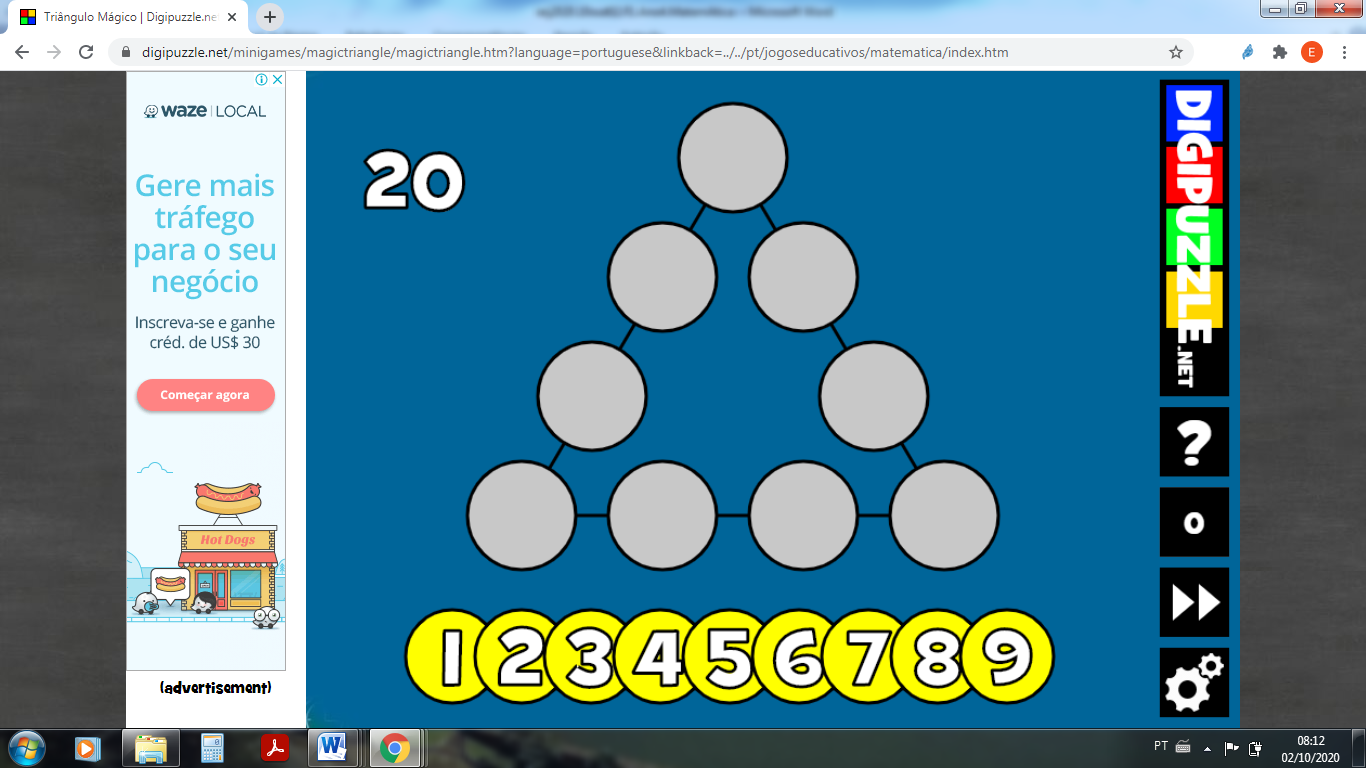 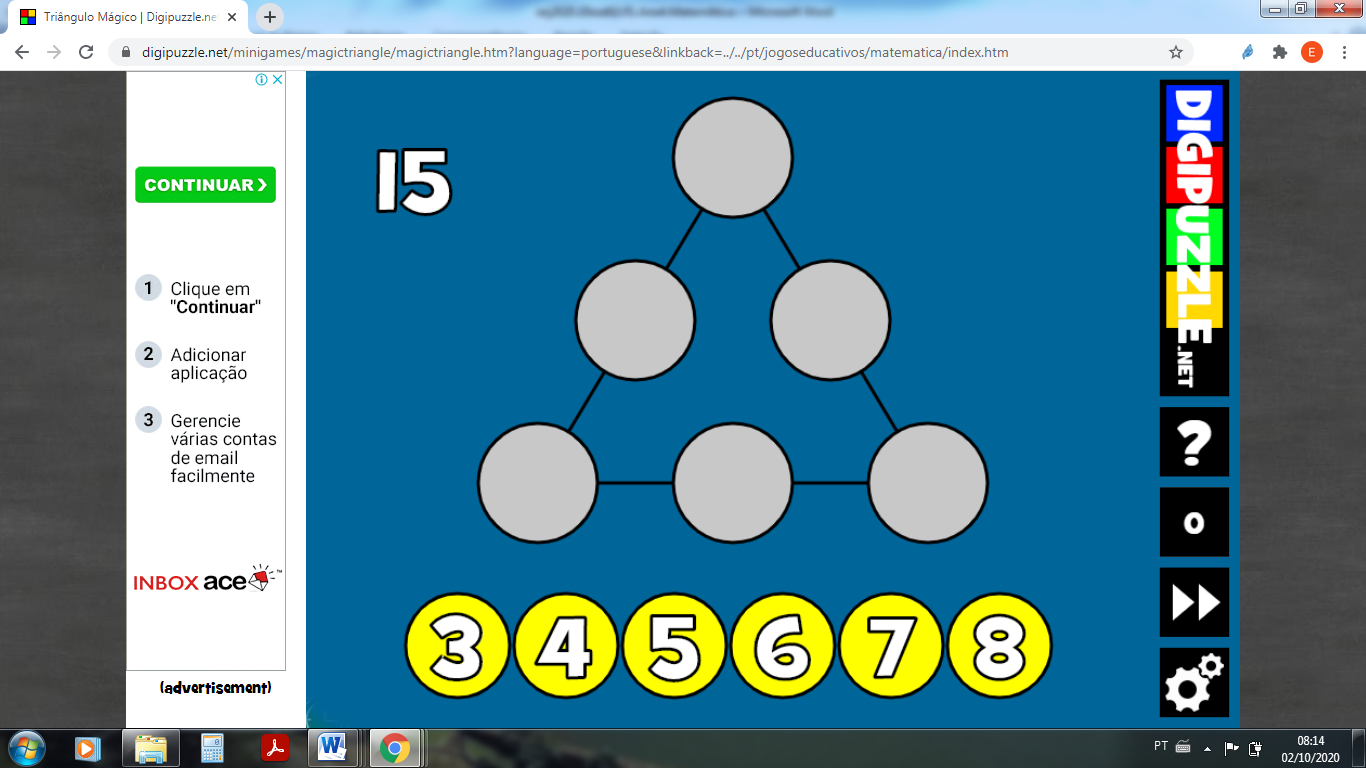 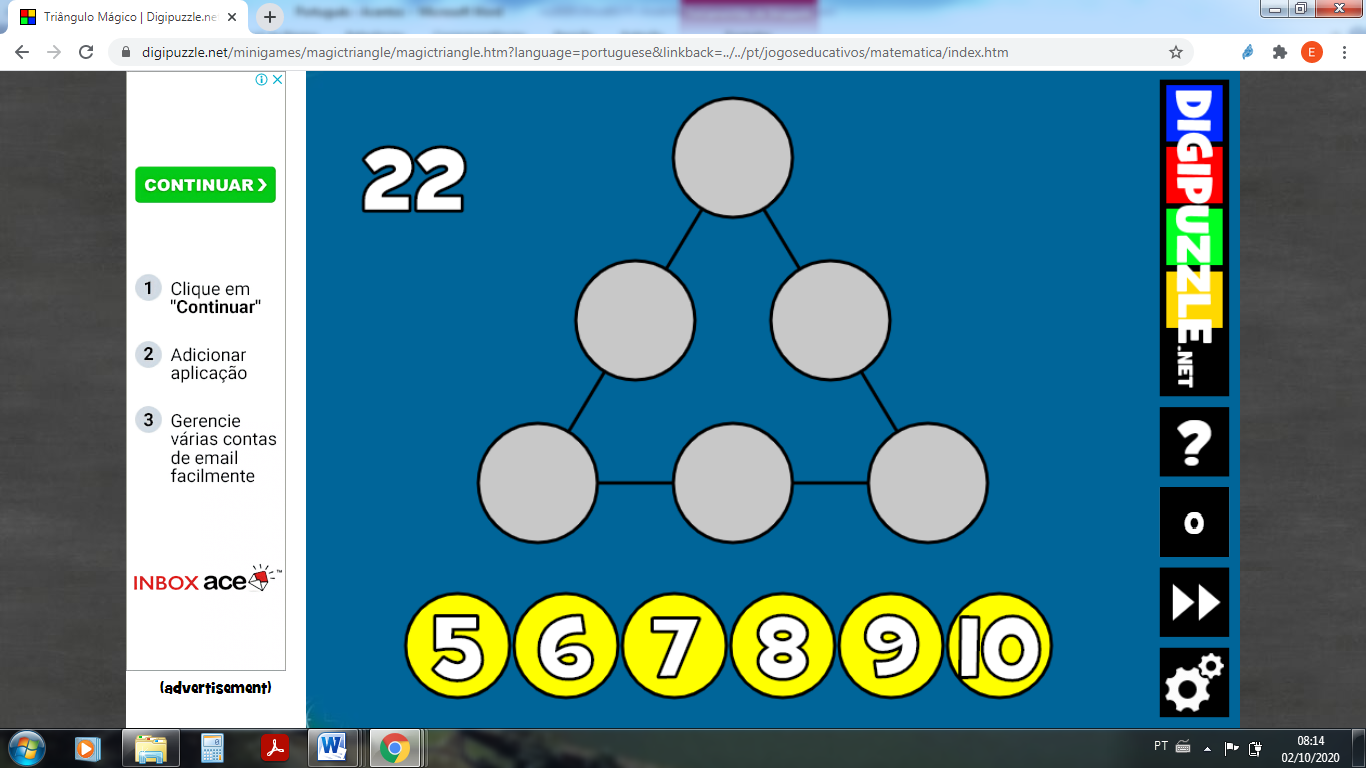 